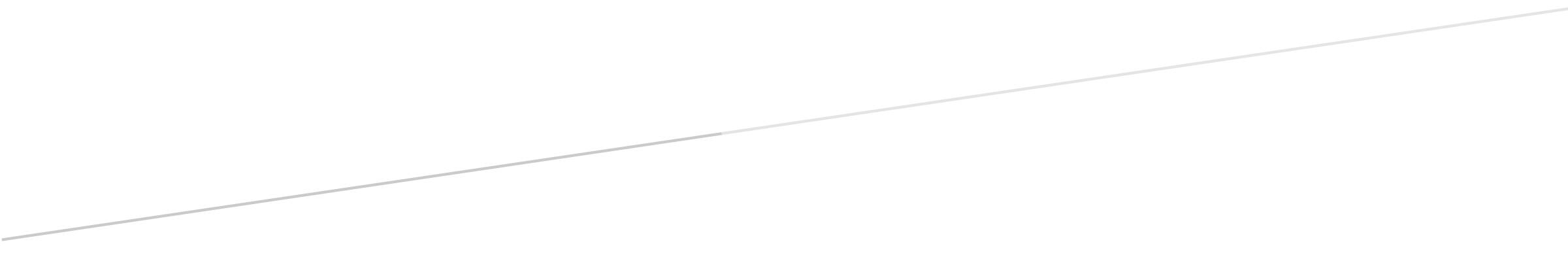 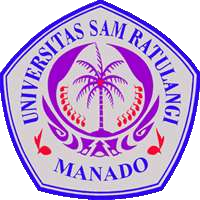 PENGAJUAN INSENTIF……..Nama	: …………………………NIP		: …………………………Fakultas	: …………………………Prodi	: …………………………LEMBAGA PENELITIAN DAN PENGABDIAN KEPADA MASYARAKATUNIVERSITAS SAM RATULANGITAHUN 2020Lampiran 1: IDENTITAS USULAN INSENTIF ARTIKEL ILMIAH, BUKU DAN HKI1.  Identitas pengusul (penulis pertama)Nama Lengkap           : ………………………………………………………. NIDN                          : ………………………………………………………. Bidang Ilmu               : ………………………………………………………. Kontribusi                  : Penulis Pertama2.  Identitas Artikel ilmiah, buku dan Haki Yang Diusulkana. Judul Artikel ilmiah, buku dan Haki : …………………………………..b. Nomor DOI (untuk artikel) atau ISBN (untuk buku) dan No.sertifikat (untuk HKI) : ……c.  Nama penerbit dan Tanggal diterbitkan: ……………………………………………3.  Identitas Jurnal Ilmiah (Diisi khusus untuk Jurnal)a.   Nama Jurnal               : ……………………………………b.   Cakupan Bidang Ilmu : ………………………………………c.   Alamat Redaksi          : ………………………………………………………. d.   Alamat URL               : ………………………………………………………. e.   Penerbit                      : ………………………………………………………. f.   Lembaga Pengindeks : ………………………………………………………. g.   Impact Factor (IF)/SJR JurnalNilai IF/SJR               : ………………………………………………………. Lembaga Pengindeks : ………………………………………………………. URL IF/SJR               : ……………………………………………………….h.   H-index JurnalNilai H-Index       : ………………………………………………………. Lembaga Pengindeks : ………………………………………………………. URL H-Index       : ……………………………………………………….4.  Identitas Penelitian yang melatarbelakangi (Diisi untuk penulis jurnal/buku/HKI)Mengetahui,……………, …………………… 2019Dekan /Direktur .......                                                 Pengusul,......................................................                              ........................................................Lampiran 2:BIODATA PENGUSULIdentitasa.  Nama Lengkap 		: ………………………………………………………. b.  NIP 			: ………………………………………………………. c.  Jabatan Fungsional		: ………………………………………………………. d.  Bidang Ilmu		: ………………………………………………………. e.  Jenis Kelamin		: ………………………………………………………. f.  Tempat, Tanggal Lahir	: ………………………………………………………. g. Fakultas/Program Studi	: ………………………………………………………. h. Alamat Kantor		: ………………………………………………………. i.  Telepon/HP			: ………………………………………………………. j.  Alamat Rumah		: ………………………………………………………. k.  Alamat Surel		: ……………………………………………………….Semua data yang saya isikan dan tercantum dalam biodata ini adalah benar dan dapat dipertanggungjawabkan secara hukum. Apabila di kemudian hari ternyata dijumpai ketidaksesuaian dengan kenyataan, saya sanggup menerima risikonya.Demikian biodata ini saya buat dengan sebenarnya untuk memenuhi salah satu persyaratan dalam pengajuan insentif artikel/buku/HKI 2019……………, …………………. 2020Pengusul,Nama LengkapNIP.Lampiran 3: SURAT PERNYATAANPROGRAM INSENTIF ARTIKEL PADA JURNAL INTERNASIONAL, NASIONAL TERAKREDITASI, BUKU DAN HKI TAHUN 2020Yang bertanda tangan di bawah ini:Nama Lengkap           :………………………………………………………… Alamat Rumah           :………………………………………………………… Telepun/HP        :………………………………………………………… Alamat Surel              :………………………………………………………… Judul Artikel               :………………………………………………………… Nama Jurnal               :………………………………………………………… Bidang Ilmu               :………………………………………………………… Fakultas           :………………………………………………………… Dengan ini menyatakan bahwa :Artikel/buku/HKI yang saya ajukan merupakan karya saya pribadi (bersama tim) dan bebas plagiarisme;Artikel/buku/HKI yang saya ajukan belum pernah memperoleh insentif yang diselenggarakan oleh pihak manapun.Demikian surat pernyataan ini saya buat dengan sesungguhnya. Apabila di kemudian hari ditemukan ketidaksesuaian data dengan pernyataan ini dan atau ada tuntutan dari pihak lain, saya bersedia bertanggungjawab dan diproses sesuai dengan ketentuan yang berlaku dan bersedia mengembalikan seluruh insentif yang saya peroleh ke Kas Negara.……………, …………………… 2020Mengetahui,                                                               Pengusul, Ketua LPPM UnsratMaterai 6000......................................................                              .......................................................a.Nama Program: ……………………………………………………….b.Nomor Kontrak: ……………………………………………………….c.Lembaga PemberiDana: ……………………………………………………….d.Tempat Penelitian: ……………………………………………………….